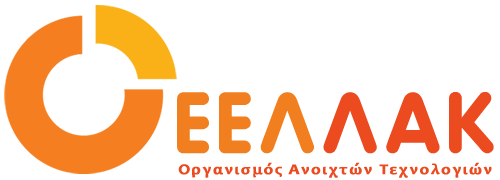 Τετάρτη, 9 Ιουνίου 2021ΔΕΛΤΙΟ ΤΥΠΟΥ Ξεκινά το καλοκαίρι η λειτουργία του Εργαστηρίου Ανοιχτών Τεχνολογιών (OpenLab) ΣύρουΤο Εργαστήριο Ανοιχτών Τεχνολογιών (Open Lab) Σύρου το οποίο ιδρύθηκε την άνοιξη του 2019 ανοίγει τις πόρτες του στο κοινό και μπαίνει σε λειτουργία από το καλοκαίρι του 2021. Το Εργαστήριο, το οποίο λειτουργεί στον χώρο της παιδικής δημοτικής βιβλιοθήκης Ερμούπολης, υποστηρίζεται από τον Δήμο Σύρου-Ερμούπολης και την ΕΕΛΛΑΚ με την συνεργασία του Επιμελητηρίου Κυκλάδων, του Τμήματος Μηχανικών Σχεδίασης Προϊόντων και Συστημάτων του Πανεπιστημίου Αιγαίου και της εκπαιδευτικής κοινότητας του νησιού.Την Άνοιξη του 2021, και έπειτα από σχετικό αίτημα ενίσχυσης, το Εργαστήριο έλαβε σημαντική ενίσχυση σε είδος από την Αστική Μη Κερδοσκοπική Εταιρία Πολιτιστικού και Κοινωφελούς Έργου ΑΙΓΕΑΣ, η οποία ανήκει στο Κοινωφελές Ίδρυμα Αθανασίου και Μαρίνας Μαρτίνου. Ειδικότερα, η ενίσχυση του εργαστηρίου σε εξοπλισμό περιελάμβανε: -laptops-3D Printer (και αναλώσιμα)-Kit Ρομποτικής-Raspberry Pi-Raspberry Pi Extension Boards-Access Point-ΜικροϋλικάΗ δωρεά του παραπάνω εξοπλισμού κατέστησε το Εργαστήρι έτοιμο να ανοίξει για το κοινό και να προγραμματίσει για την περίοδο του καλοκαιριού 2021, το 1ο Θερινό Σχολείο Ανοιχτών Τεχνολογιών για μαθητές Γυμνασίου. Στο πλαίσιο αυτό, το Εργαστήριο δημοσίευσε κάλεσμα για εθελοντές εκπαιδευτές που έχουν τη δυνατότητα και την εμπειρία να διδάξουν εισαγωγικά μαθήματα ανοιχτών τεχνολογιών στις παρακάτω θεματικές ενότητες:– Εκπαιδευτική Ρομποτική με ανοικτές τεχνολογίες
– Σχεδίαση 3D αντικειμένων (TinkerCad / FreeCad)
– Εισαγωγή στο λειτουργικό σύστημα Linux
– Γνωριμία με την γλώσσα προγραμματισμού Python
– Σχεδίαση ιστοσελίδων με το WordPressΗ φόρμα του καλέσματος είναι διαθέσιμη εδώ. Περισσότερες πληροφορίες για το Εργαστήριο και τις δράσεις του είναι διαθέσιμες στην ιστοσελίδα του Εργαστηρίου Ανοιχτών Τεχνολογιών: https://syrosopenlab.gr/ ____Ο Οργανισμός Ανοιχτών Τεχνολογιών - ΕΕΛΛΑΚ ιδρύθηκε το 2008, σήμερα αποτελείται από 34 Πανεπιστήμια, Ερευνητικά Κέντρα και κοινωφελείς φορείς. Ο Οργανισμός Ανοιχτών Τεχνολογιών - ΕΕΛΛΑΚ έχει ως κύριο στόχο να συμβάλλει στην ανοιχτότητα και ειδικότερα στην προώθηση και ανάπτυξη των Ανοιχτών Προτύπων, του Ελεύθερου Λογισμικού, του Ανοιχτού Περιεχομένου, των Ανοιχτών Δεδομένων και των Τεχνολογιών Ανοιχτής Αρχιτεκτονικής στο χώρο της εκπαίδευσης, του δημόσιου τομέα και των επιχειρήσεων στην Ελλάδα, ενώ παράλληλα φιλοδοξεί να αποτελέσει κέντρο γνώσης και πλατφόρμα διαλόγου για τις ανοιχτές τεχνολογίες. Ανάμεσα στους φορείς που συμμετέχουν στον Οργανισμό Ανοιχτών Τεχνολογιών - ΕΕΛΛΑΚ είναι τα πιο πολλά ελληνικά Πανεπιστήμια και Ερευνητικά Κέντρα, ενώ για την υλοποίηση των δράσεων της ο Οργανισμός Ανοιχτών Τεχνολογιών - ΕΕΛΛΑΚ βασίζεται στην συνεργασία και ενεργή συμμετοχή των μελών της και της ελληνικής κοινότητας χρηστών και δημιουργών Ελεύθερου Λογισμικού, Ανοιχτού Περιεχομένου και Τεχνολογιών Ανοιχτής Αρχιτεκτονικής. Ο Οργανισμός Ανοιχτών Τεχνολογιών - ΕΕΛΛΑΚ εκπροσωπεί τα Creative Commons (wiki.creativecommons.org/Greece), είναι ιδρυτικό μέλος του COMMUNIA (www.communia-association.org), είναι ο ελληνικό κόμβος για το Open Data Institute (opendatainstitute.org), και είναι μέλος του Open Budget Initiative (internationalbudget.org/what-we-do/major-ibp-initiatives/open-budget-initiative).Επικοινωνία: Έλενα Μπάρκα 210 2209380, info at eellak.gr